Структурное подразделение «Детский сад № 11 комбинированного вида»МБДОУ «Детский сад «Радуга» комбинированного вида»Рузаевского муниципального районаОпытно-экспериментальная деятельность«Изучение свойств света и воды»Воспитатели: Долганина Е. Б.Медведева Н. Н.2020 г.Опытно- экспериментальная деятельность«Изучение свойств света и воды»Цель: Изучить свойства света и воды.Задачи: -Опытным путем выявить свойства предметов пропускать или задерживать свет.-Определить методом исследований свойства воды (запах, цвет, вкус, форму).-Научить детей самостоятельно проводить опыты, делать выводы, записывать данные исследований в таблицу.-Использовать полученные знания в жизни.Оборудование: фонарик, банка с водой, банка с молоком, ложка, стакан, колба, снег, вода, стекло, дерево, ткань, марля, бумага, таблица.ФотоотчетИзучение свойств предметов пропускать или задерживать свет.Вода в банке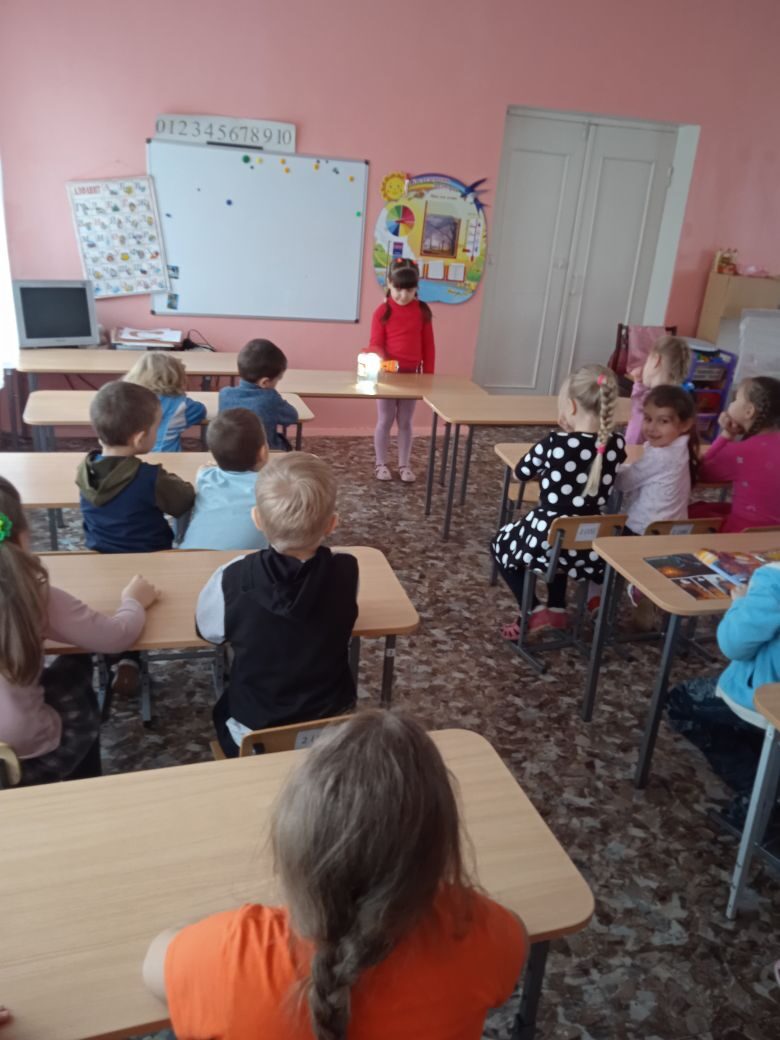 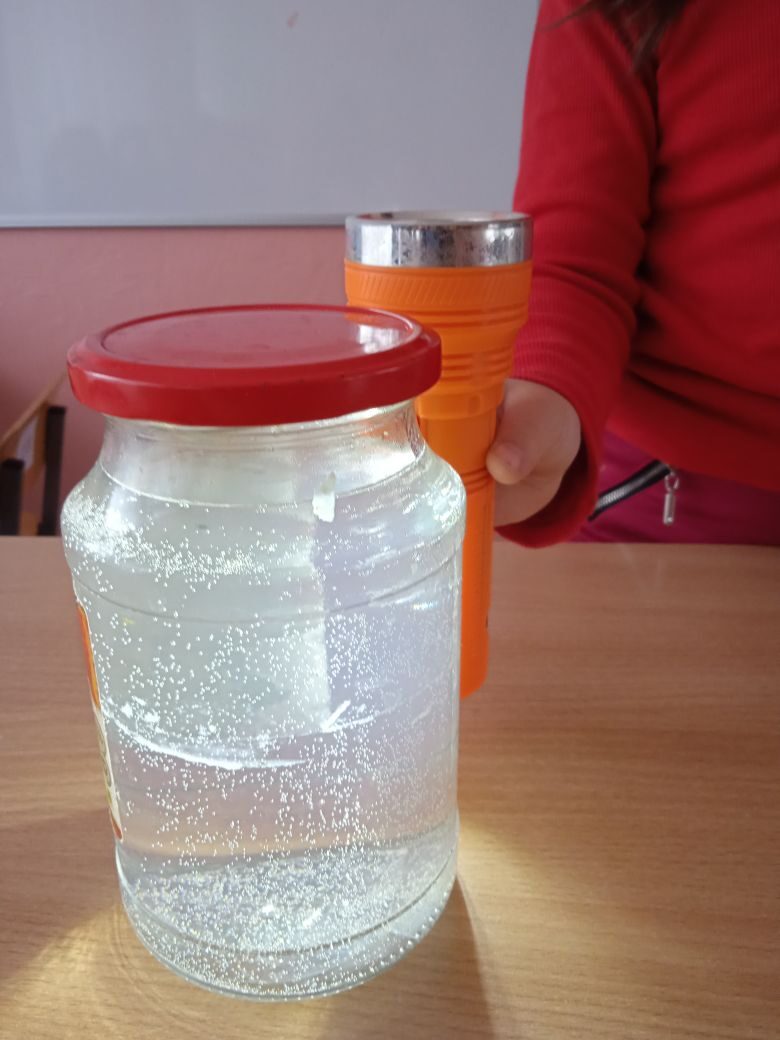 Марля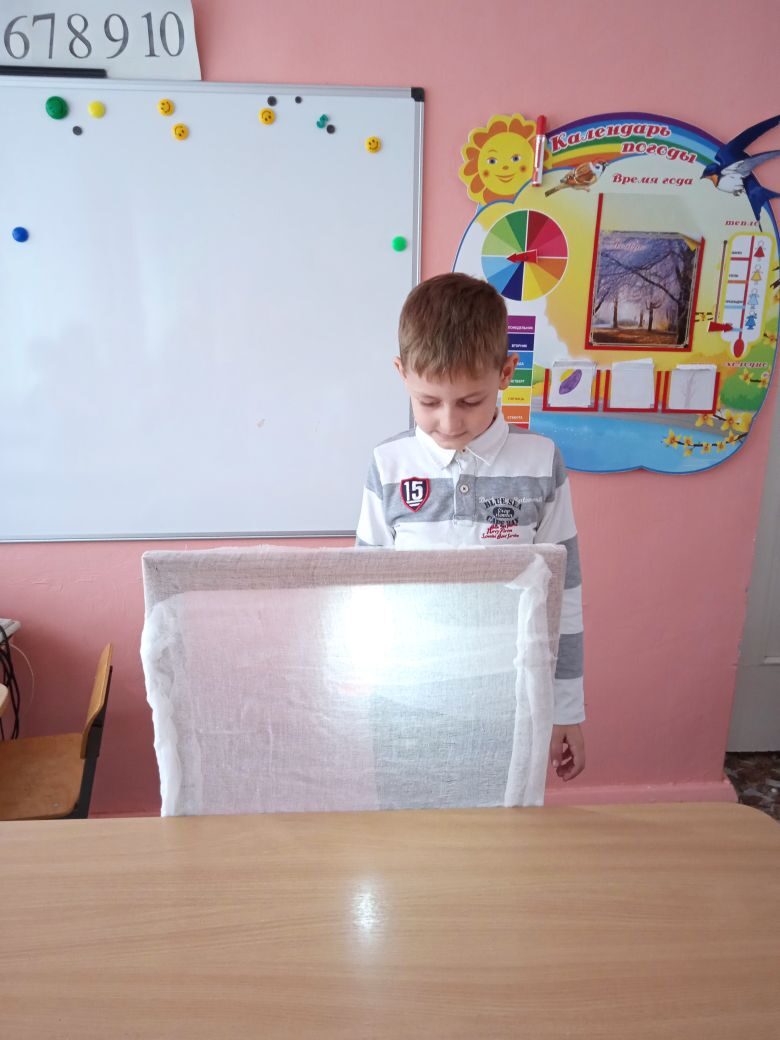 Стекло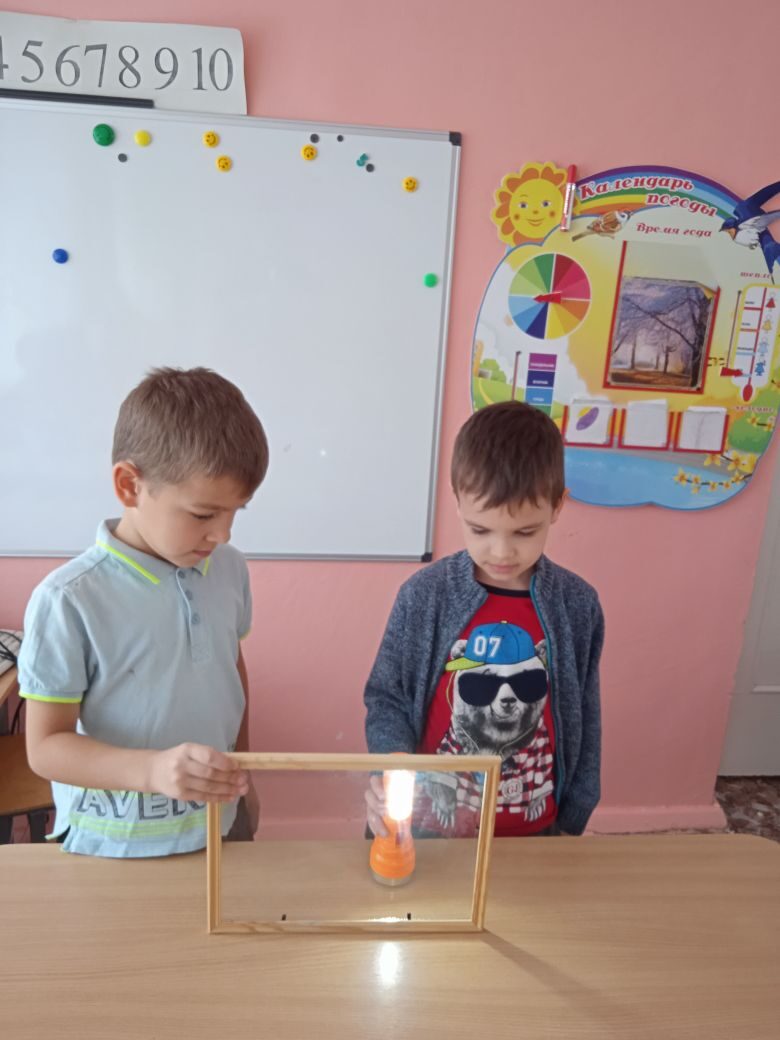 Ладонь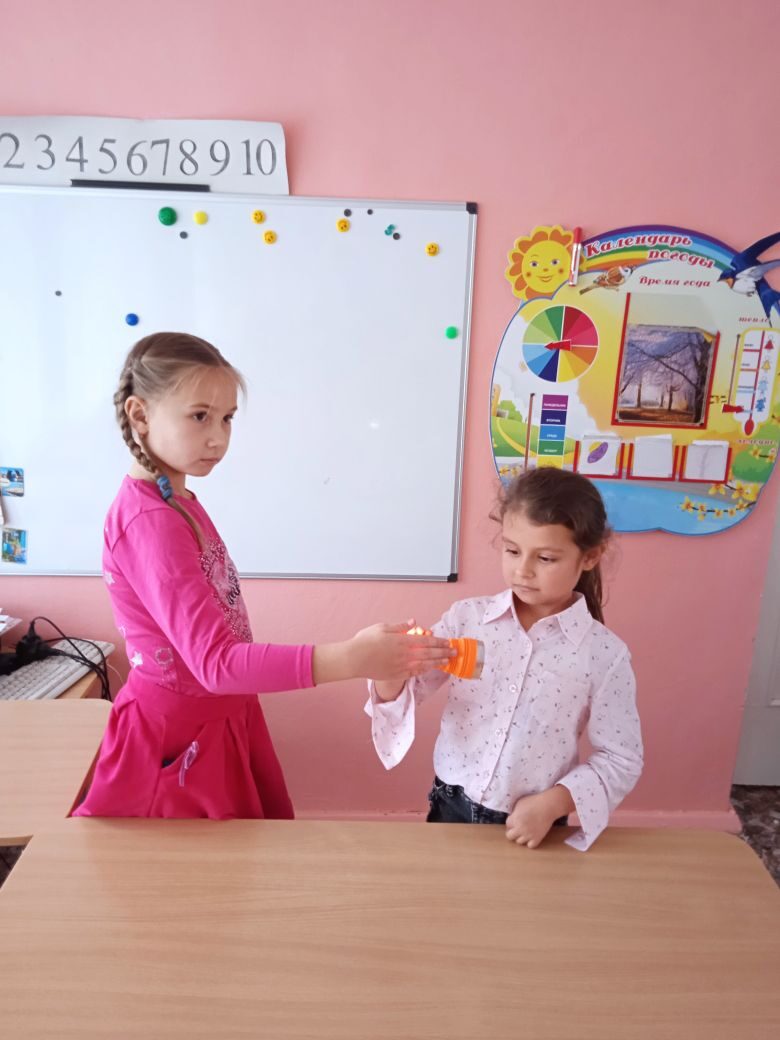 Металл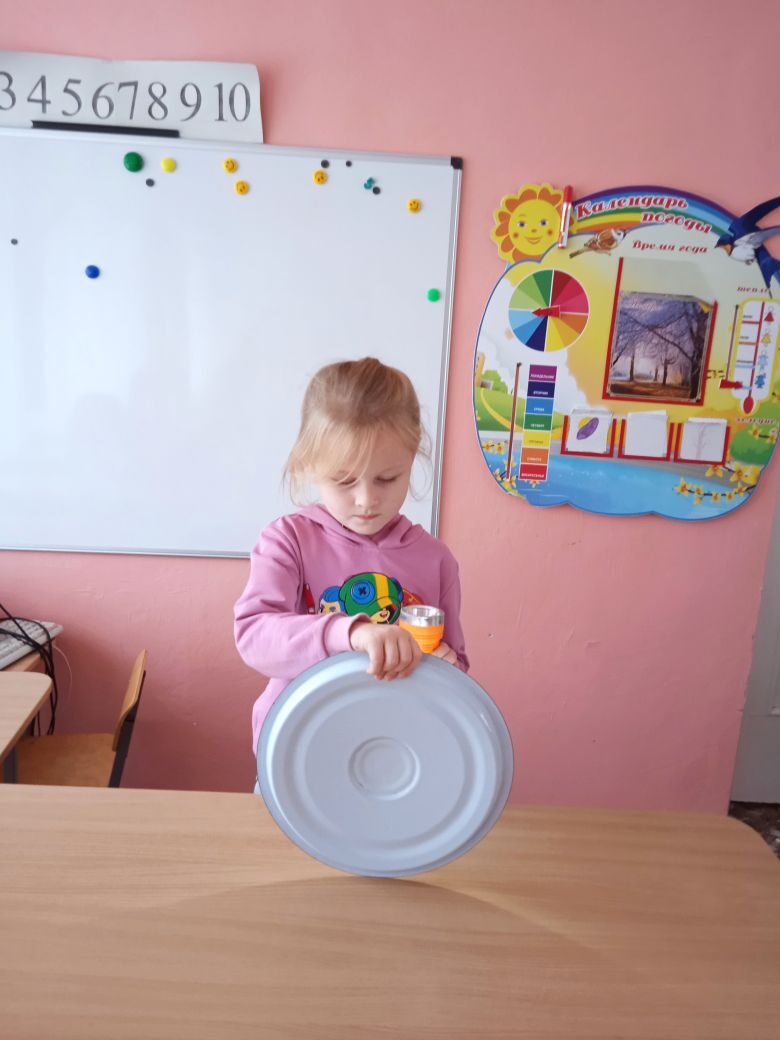 Бумага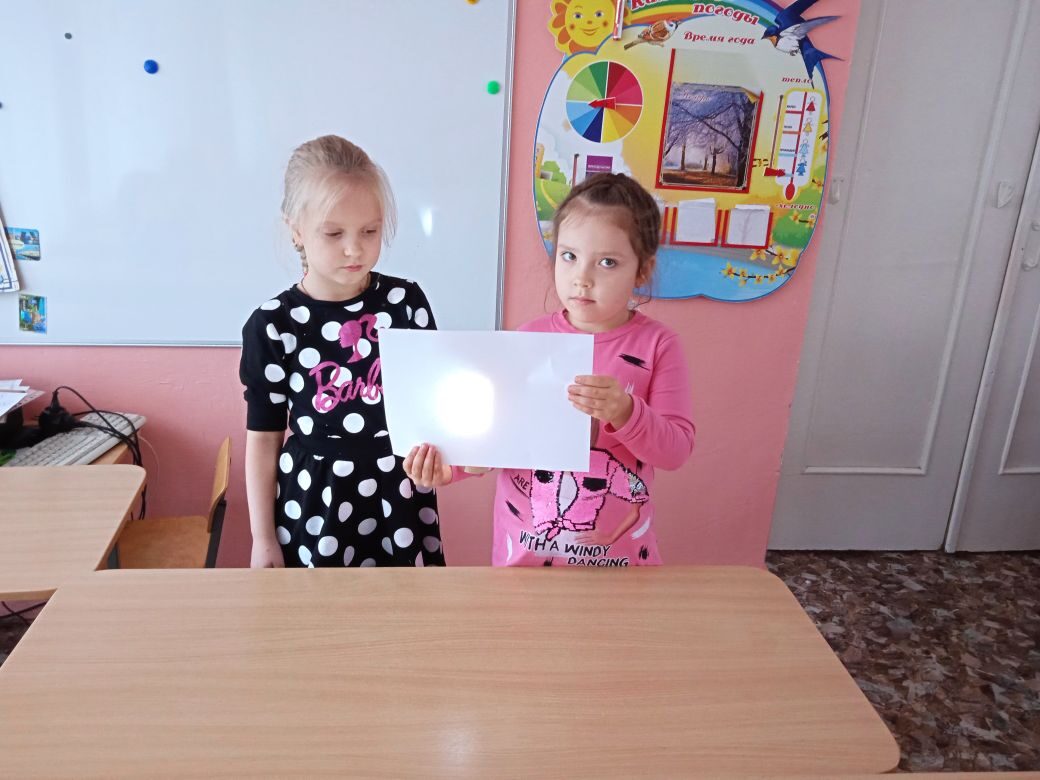 Дерево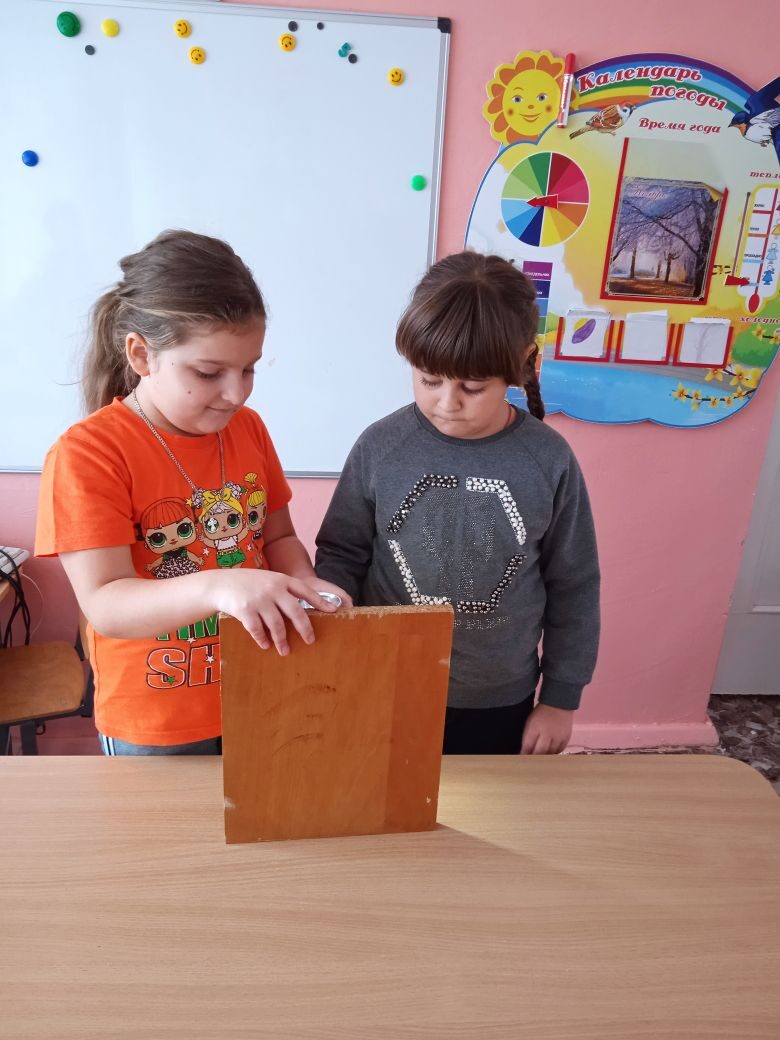 Ткань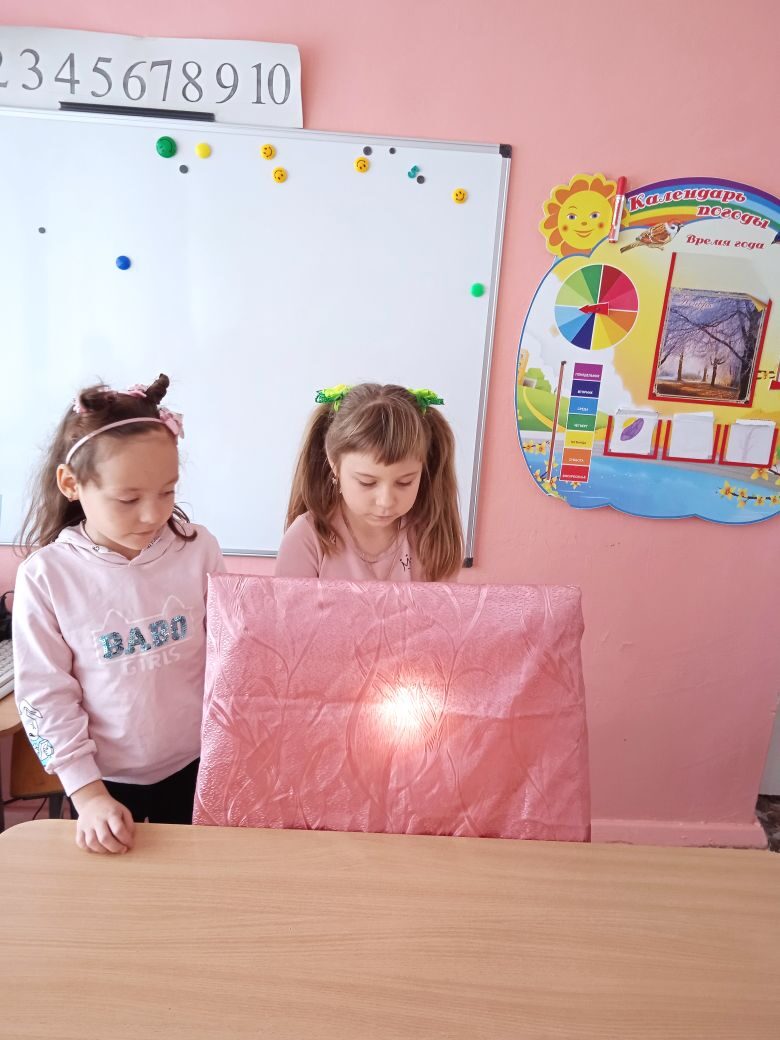 Заполнение таблицы с результатами опытов.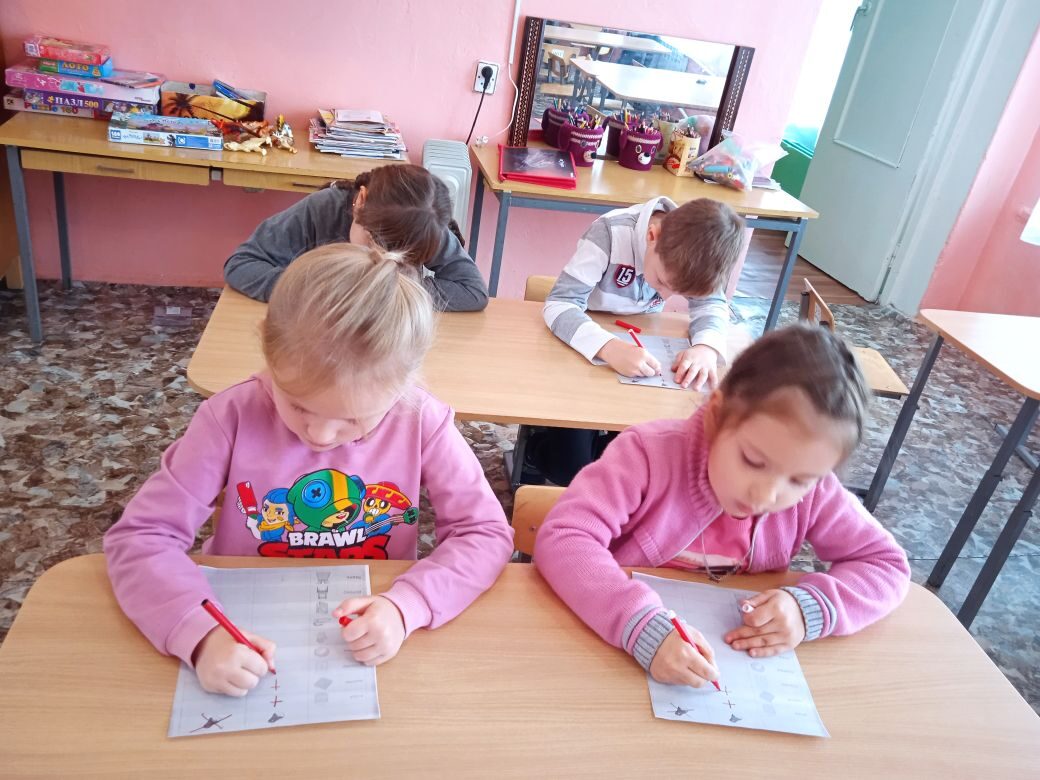 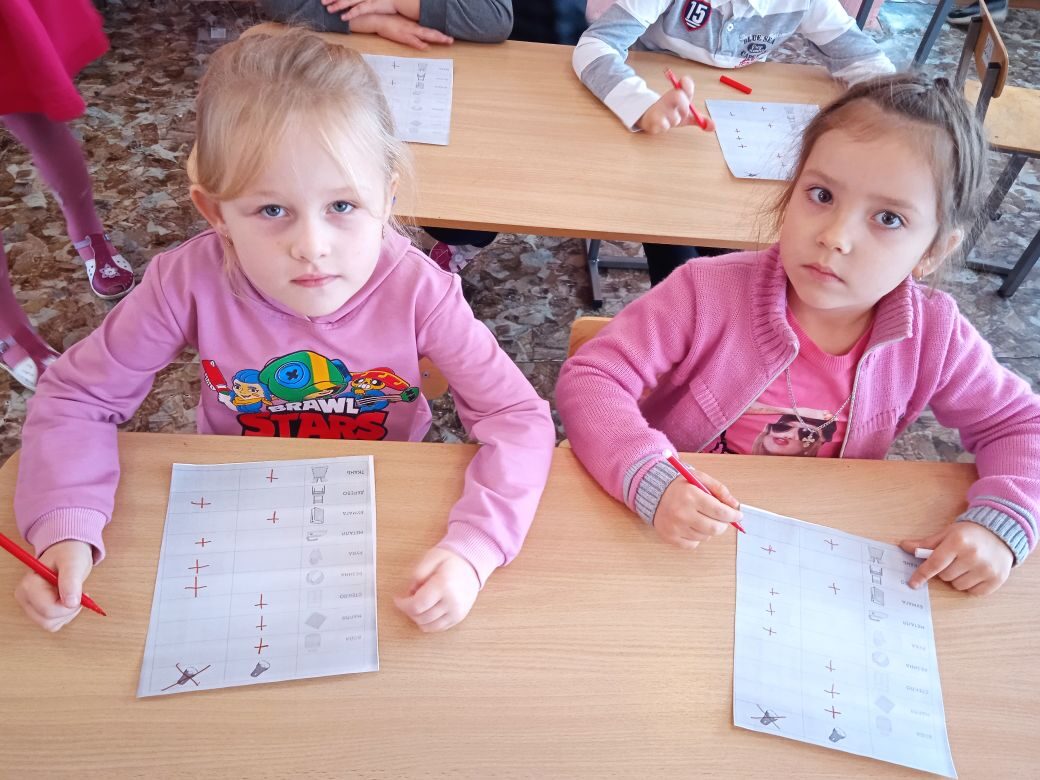 Выводы: Вода, бумага, марля, ткань, стекло- пропускают свет, а дерево, железо, ладонь- не пропускают свет.Изучение свойств воды. Выводы:Вода не имеет цвета, она прозрачная.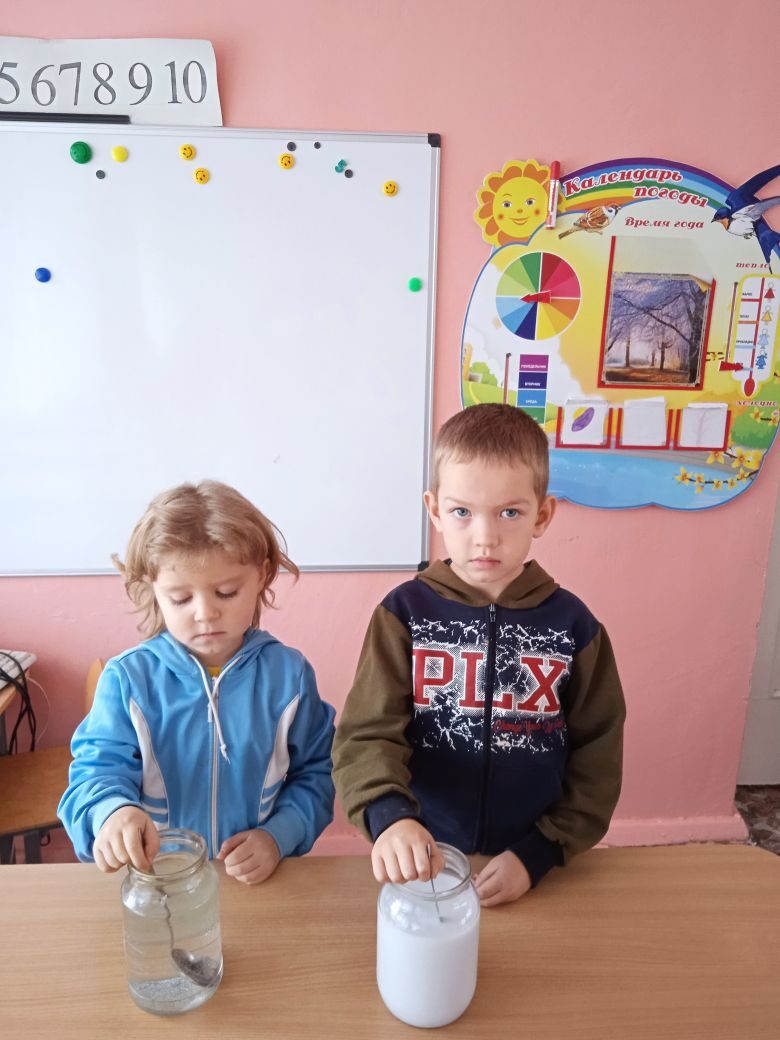 Вода не имеет запаха и вкуса.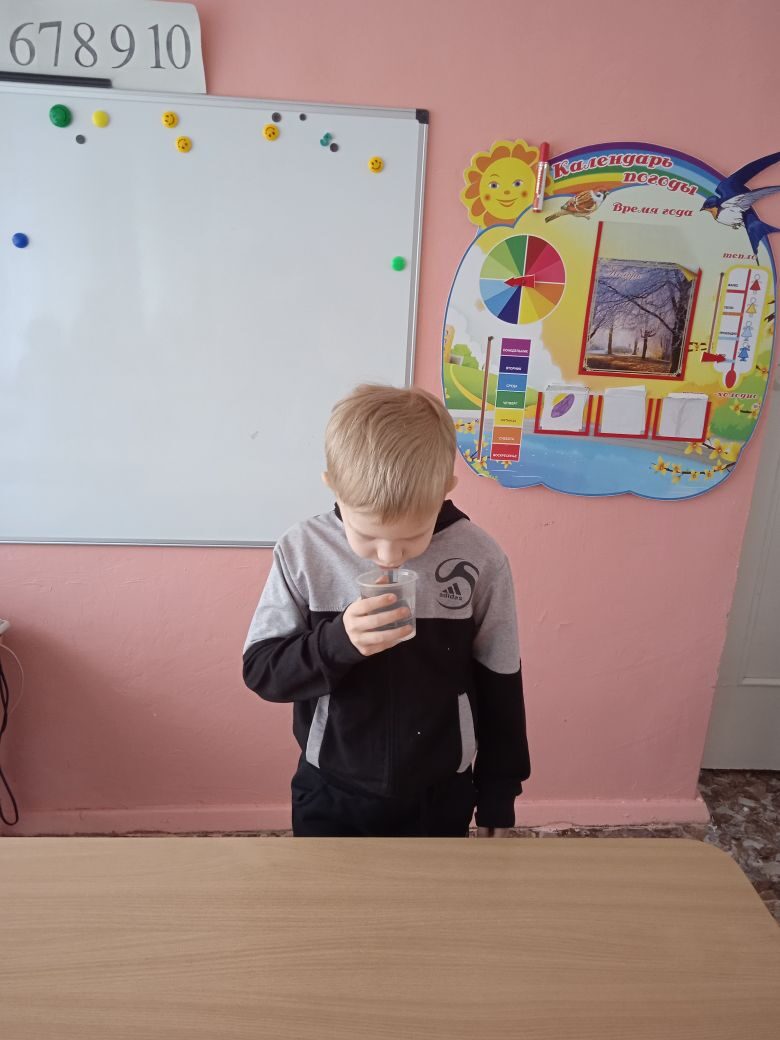 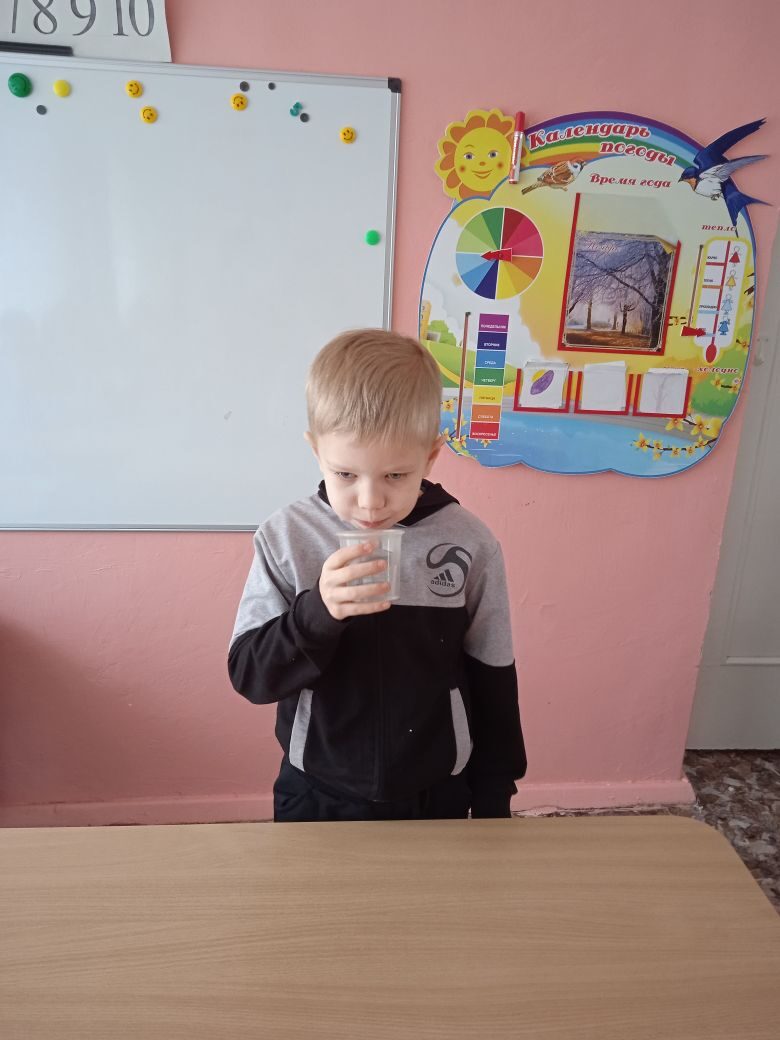 Вода – жидкость, она принимает форму того предмета, в который ее наливают.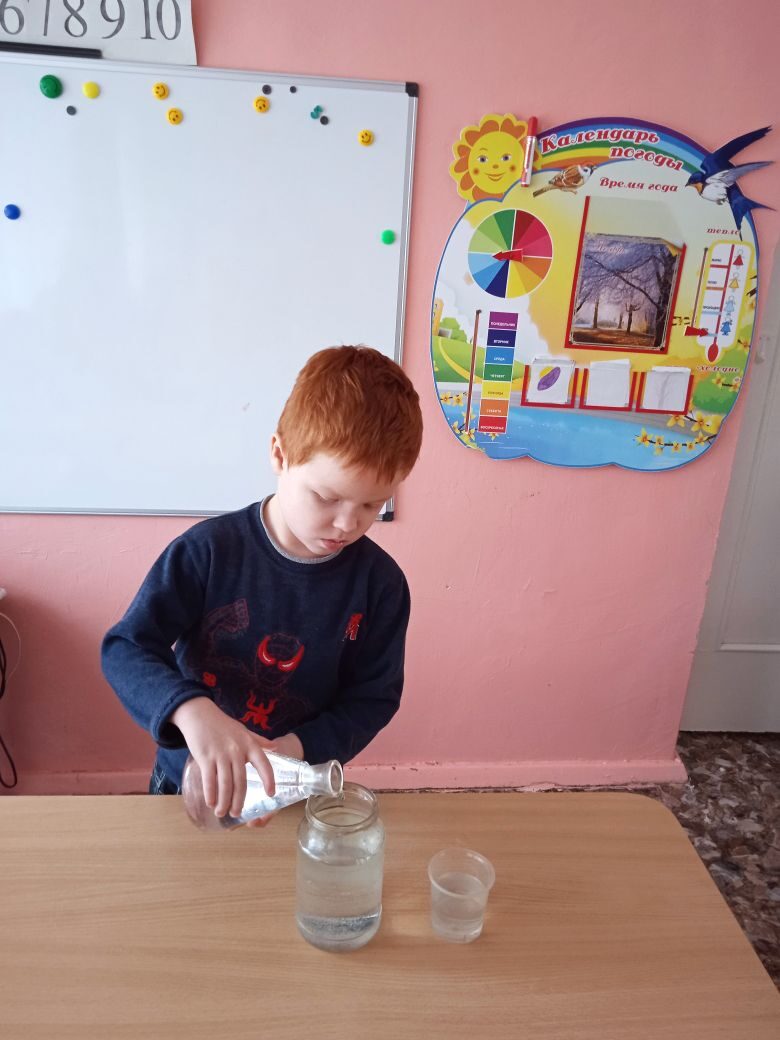 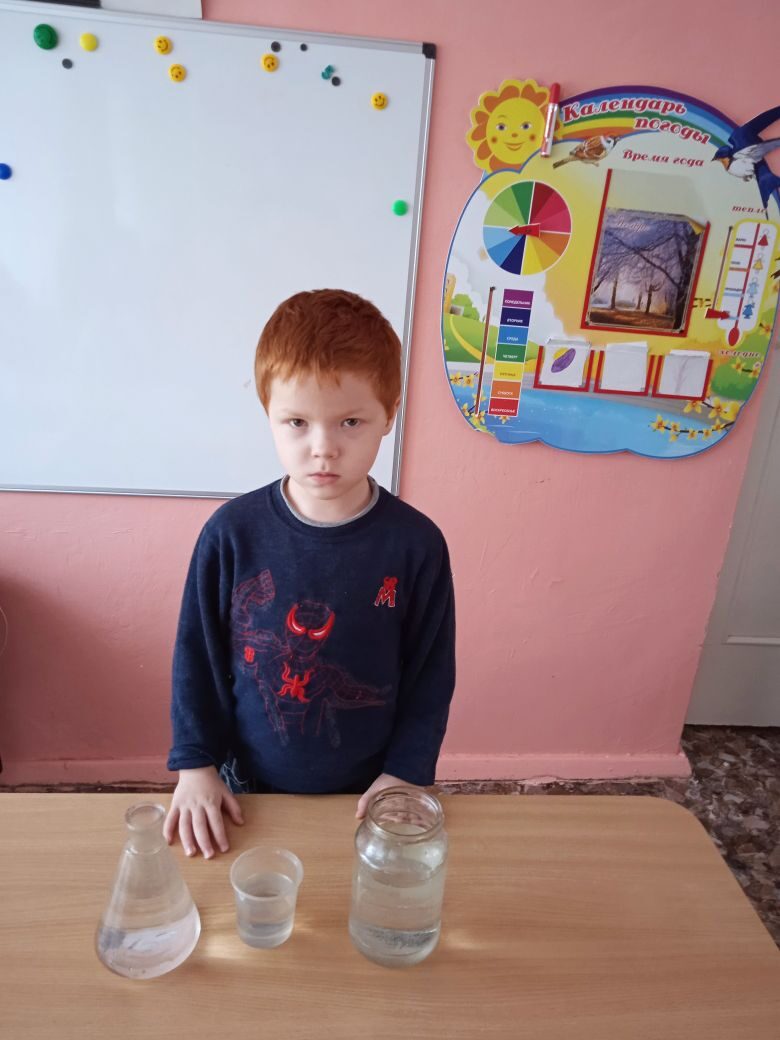 Вода может существовать в природе в трех состояниях: жидком, твердом (снег и лед), газообразном (пар).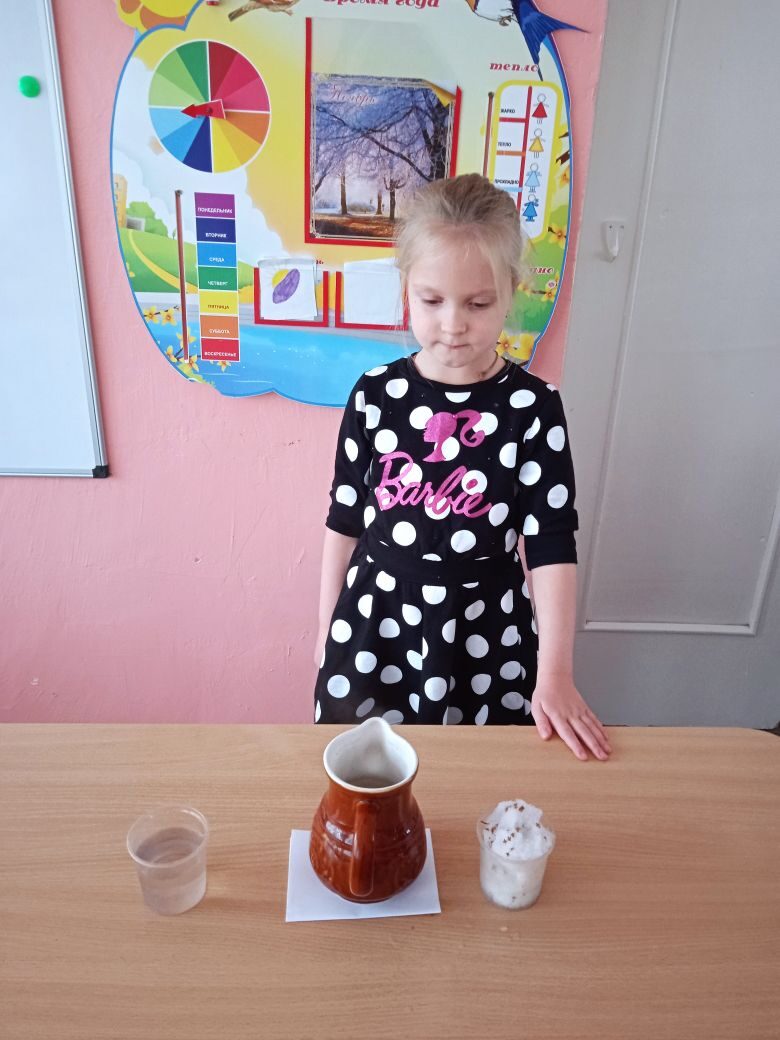 